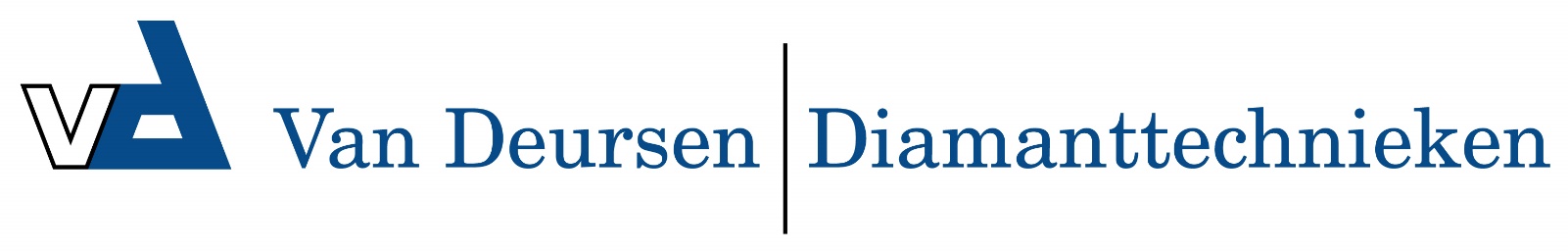 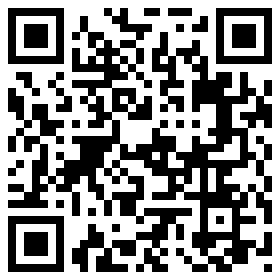 XT35 CROSS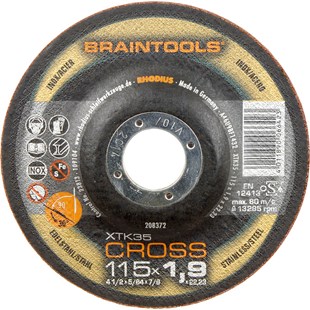 
De XT35 CROSS maakt voor het eerst de combinatie mogelijk van doorslijpen en afbramen in één arbeidsgang - met een dikte van slechts 1,9 mm! De weefsellagen over het gehele oppervlak zorgen voor een goede wapening en extreem hoge zijwaartse belastbaarheid. Door eenvoudig de aanzethoek te veranderen kunnen slijpwerkzaamheden zoals afbramen en afkanten veilig worden uitgevoerd zonder direct na het doorslijpen van machine of schijf te wisselen.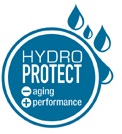 MateriaalRoest- en zuurbestendige staalsoortenGeharde, hooggelegeerde en trekvaste staalsoortenGereedschapstaalBouwstaalVerzinkte delenGelakt plaatmateriaalPlaatmateriaal met hoge trekvastheidHardoxToepassingsmogelijkhedenDoorslijpenAfschuinenAfbramenAfslijpenMassieve materialenDunne platen, pijpen en profielenPlaten met kunststofcoatingSlaatbouwmatten / betonstaalBuizen met felsnaadXTK35 CROSS  A46U9BF1432 XTK35 CROSS  A46U9BF1432 XTK35 CROSS  A46U9BF1432 115 x 1,9 x 22,2325208372125 x 1,9 x 22,2325208373